CALENDARI EXERCICI 2019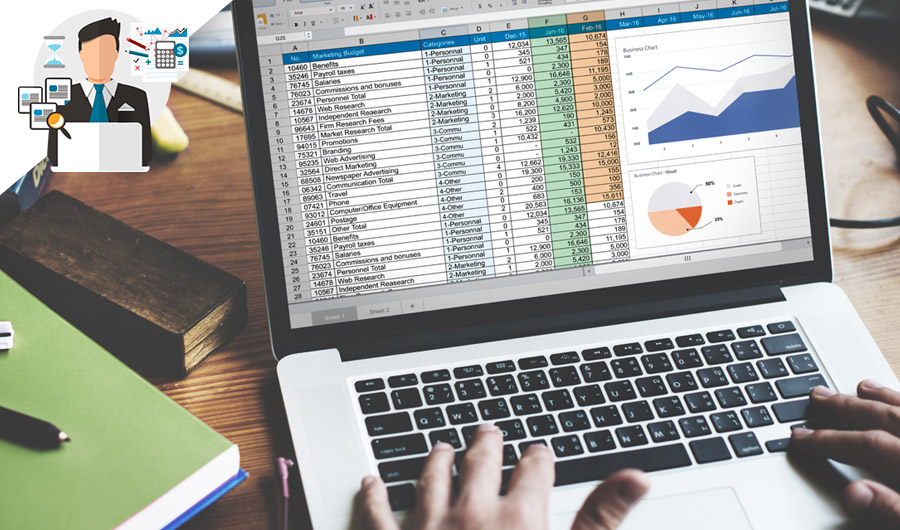 COMPTABILITAT INFORMATITZADACOMPTABILITAT INFORMATITZADAData d'inici:30 d’abril de 2019Data fi:09  de juliol de 2019Horari:Dimarts i dijous de 14,00 a 16,00 horesAula:Aula 4 (centre nº 128)Total hores:40 hores (20 dies lectius)Formador/a:Pere NoguésLloc impartició:CENTRE VERSAILLES - Gran Passeig de Ronda, 128 (Lleida)@: comercial@cf-versailles.com / Telf. 973 24 80 41ABRIL - 2019ABRIL - 2019ABRIL - 2019ABRIL - 2019ABRIL - 2019ABRIL - 2019DLLDMDCDJDVDS12345689101112131516171819202223242526272930JUNY - 2019JUNY - 2019JUNY - 2019JUNY - 2019JUNY - 2019JUNY - 2019DLLDMDCDJDVDS1345678101112131415171819202122242526272829MAIG - 2019MAIG - 2019MAIG - 2019MAIG - 2019MAIG - 2019MAIG - 2019DLLDMDCDJDVDS1234678910111314151617182021222324252728293031Dies lectiusDies no lectiusJULIOL - 2019JULIOL - 2019JULIOL - 2019JULIOL - 2019JULIOL - 2019JULIOL - 2019DLLDMDCDJDVDS1234568910111213151617181920222324252627293031